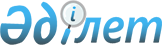 Об утверждении норматива субсидий закупаемой сельскохозяйственной продукции, по которой устанавливаются гарантированная закупочная цена и закупочная цена, на 2015 год
					
			С истёкшим сроком
			
			
		
					Постановление Восточно-Казахстанского областного акимата от 17 марта 2015 года N 61. Зарегистрировано Департаментом юстиции Восточно-Казахстанской области 15 апреля 2015 года N 3887. Прекращено действие в связи с истечением срока      Примечание РЦПИ.

      В тексте документа сохранена пунктуация и орфография оригинала.

      В соответствии с подпунктом 5) пункта 1  статьи 27 Закона Республики Казахстан от 23 января 2001 года "О местном государственном управлении и самоуправлении в Республике Казахстан", подпунктом 12-6)  пункта 2 статьи 7 Закона Республики Казахстан от 8 июля 2005 года "О государственном регулировании развития агропромышленного комплекса и сельских территорий", в целях реализации  приказа Министра сельского хозяйства Республики Казахстан от 26 ноября 2014 года № 3-2/615 "Об утверждении Правил субсидирования затрат перерабатывающих предприятий на закуп сельскохозяйственной продукции для производства продуктов ее глубокой переработки" (зарегистрированного в Реестре государственной регистрации нормативных правовых актов за номером 10087), Восточно-Казахстанский областной акимат ПОСТАНОВЛЯЕТ:

      1. Утвердить норматив субсидий закупаемой сельскохозяйственной продукции, по которой устанавливаются гарантированная закупочная цена и закупочная цена, на 2015 год согласно  приложению к настоящему постановлению.

      2. Настоящее постановление вводится в действие по истечении десяти календарных дней после дня его первого официального опубликования.

 Норматив субсидий закупаемой сельскохозяйственной продукции, по которой устанавливаются гарантированная закупочная цена и закупочная цена, на 2015 год
					© 2012. РГП на ПХВ «Институт законодательства и правовой информации Республики Казахстан» Министерства юстиции Республики Казахстан
				
      Аким области

Д. Ахметов
Приложение к постановлению 
Восточно-Казахстанского 
областного акимата 
от "17" марта 2015 года № 61№

п/п

Наименование сельскохозяйственной продукции

Наименование продуктов глубокой переработки

Норматив субсидий на единицу закупаемой сельскохозяйственной продукции, тенге/л и тенге/кг

1

Молоко

Сливочное масло

16,0

2

Молоко

Сыр твердый

15,0

